СНЕЖАНА САВИЋ Академик проф. др Снежана Савић рођена је 19. децембра 1958. у Бањој Луци, гдје је завршила основну школу и гимназију. Студирала је истовремено на Правном факултету у Бањој Луци и на Педагошкој академији (књижевност југословенских народа и српскохрватски језик). Дипломирала је, са највишим оцјенама, на Педагошкој академији 1979, а на Правном факултету 1981. године. Од 1981. до 1986. била је запослена у Скупштини општине Лакташи. Магистарски рад Држава као субјект међународног привредног права одбранила је 1989, а докторску дисертацију Појам права као нормативног поретка – Прилог критици Келзенове нормативне доктрине 1993. године на Правном факултету у Бањој Луци. На истом факултету ради од 1986. године. Бирана је прво за асистента, потом за вишег асистента, доцента, ванредног професора, а 2004. у звање редовног професора за предмет Теорија државе и права. Више година била је шеф Катедре државноправних наука. Школске 1995/96. и 1996/97. године држала је наставу на Архитектонско-грађевинском факултету у Бањој Луци, а од 1995. и на Високој школи унутрашњих послова у Бањој Луци (данас Факултету безбједносних наука). На Филозофском, односно Факултету политичких наука у Бањој Луци више година предавала је предмет Основе права. Била је предсједник Вијећа постдипломских студија државноправних наука на Правном факултету у Бањој Луци, одговорни наставник за предмете Теорија државе и права и Контрола уставности и законитости на постдипломским студијама из области уставног права и члан Сената Универзитета у Бањој Луци (2008–2012). Методологију правних наука предаје на постдипломским и докторским студијама на Правном факултету у Мостару и на постдипломским и специјалистичким студијама на Правном факултету у Бањој Луци. Аутор је девет монографија, четири уџбеника и преко стотину научних и стручних радова.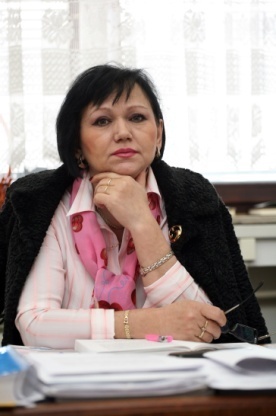 Била је члан некадашњег Југословенског удружења за теорију, филозофију и социологију права. Члан је Предсједништва Удружења правника Републике Српске, Предсједништва Савеза удружења правника Србије и Републике Српске, редакционих одбора „Годишњака Правног факултета” у Бањој Луци и „Правне ријечи”, часописа Удружења правника Републике Српске, те члан издавачког савјета „Српске правне мисли”. Предсједник је редакције часописа „Правна ријеч”. У Народној скупштини Републике Српске била је посланик (1998–1999), члан Уставноправне комисије у два сазива (као експерт), члан Одбора за уставна питања (као експерт, 2007–2012) и савјетник предсједника Народне скупштине за област уставног права. Такође, као експерт, била је члан и Уставноправне комисије Вијећа народа Парламентарне скупштине Босне и Херцеговине. У Уставном суду Босне и Херцеговине била је судија и предсједник у првом мандату Суда (1997, односно 2000–2002. године). За судију Уставног суда Републике Српске изабрана је 5. јуна 2012, а обавља и дужност потпредсједника Суда. До избора за судију Уставног суда Републике Српске била је делегат из Босне и Херцеговине, односно Републике Српске у Скупштини дијаспоре и Срба из региона. Била је члан више експертских тимова за провођење уставних и осталих реформи у Републици Српској и Босни и Херцеговини. Члан је Комисије за полагање правосудног испита (испитивач за уставноправну област). Предсједник је Скупштине Друштва чланова Матице српске у Републици Српској.За дописног члана Академије наука и умјетности Републике Српске, у радном саставу, изабрана је 5. септембра 2008, а за редовног члана 21. децембра 2012. године. У два изборна мандата била је замјеник секретара Одјељења друштвених наука. Била је члан, а данас је предсједник Одбора за правне науке Одјељења друштвених наука и члан Одбора за репродуктивно здравље и демографију Одјељења медицинских наука АНУРС-а. Уредник је Стручне редакције за право, правосуђе, управу и локалну самоуправу Енциклопедије Републике Српске. 